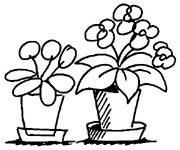 DergårdsNytt nr 1              Informationsblad från styrelsen i BRF Dergården, Lerum feb 2022                http://www.hsb.se/goteborg/dergarden  Hej!Här kommer första Dergårdsnytt för året. Anledningen att det dröjt är att vi i styrelsen inte haft något möte förrän nu, pga covid.FlaggningVi har inte fått någon som vill ta på sig ansvaret som flaggansvarig så det kommer helt enkelt inte blir någon allmän flaggning från föreningens sida. Däremot är det tillåtet för var och en om ni vill flagga för särskild händelse. Flaggan finns i miljöhuset. Vi vill passa på att tacka Hugo Gustafsson för att fram tills nu förtjänstfullt flaggat på alla våra flaggdagar och lite till!MiljöhusetVi har ett mycket förmånligt och fräscht miljörum för återvinning, men tänk på att sortera rätt! Vi har också noterat att det snabbt blir fullt i pappåtervinningen och därför vill vi uppmana er som har stora emballage från tex möbler att ta dessa till Hultet eller kommunens återvinningstationer.KlotterVi fick för någon vecka sen klotter på våra garage. Mats P har fått i uppdrag att sanera detta och tyvärr blev vi tvungna att måla om. Laddning för elbilarStyrelsen har beslutat att gå vidare med projekt för laddplatser för elbilar. Det finns fortfarande möjlighet att söka bidrag från Naturvårdsverket och på det sättet blir det förmånligt för oss. Vi håller just nu på att se över vilken teknik för betalning vi ska ha. Det kommer troligtvis bli 5 platser i garagelängan närmast ”D-huset”, för dit har vi tillräckligt med ström i dagsläget. Men vi återkommer med mer detaljer kring detta och tidplan för när det blir.FasadrenoveringSom vi nämnt tidigare kommer vi att påbörja fasadrenovering i år, i enlighet med vår underhållsplan. Styrelsen håller just nu på att utvärdera ett antal offerter för detta.Motioner till stämmaVi hoppas på en riktig stämma i år och kallelse kommer så småningom fram i vår. Men först är det dags för att lämna in motioner. Senast den 10 mars vill vi ha dessa. Maila karin.68.dahlberg@gmail.com eller lämna i brevlådan på nr 39 eller nr 9.Nya medlemmarVi har fått en ny medlem i vår förening och hälsar Solveig Moleneux på nr 17 varmt välkommen!Mvh Styrelsen